Departamentu di Servisus di Dezenvolvimentu (The Department of Developmental Services)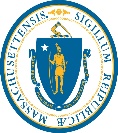 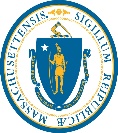    Programa di Prevenson Rezidensial DESE/DDS (The DESE/DDS Residential Prevention Program) Formulariu di Interesi 2022Departamentu di Ensinu Baziku i Sekundariu (The Department of Elementary and Secondary Education)/Departamentu di Servisus di Dezenvolvimentu (The Department of Developmental Services)   Deskrison di Programa: Programa DESE/DDS e un programa envolventi fetu pa oferesi apoiu kazeru i familiar, pa podi reduzi nesesidadi di kolokason rezidensial restritivu pa studantis. Studantis ta trabadja na ses kaza ku Edukadoris Treinadu i otus terapeutas pa dezenvolvi ses abilidadis pa vida.FAVOR PRIENXI SI BU STUDANTI STA:Atualmenti inkritu na un programa skolar aprovadu pa distritu skolar lokalNa idadi entri 6 i 21 anuAtualmenti ta mora na kaza di familia o na kaza di kuidador Favor dijita respostas o skrevi ku mon (uza tinta azul o pretu):Tudu forulariu devi ser karinbadu entri 1 i 31 di Marsu di 2022Prienximentu di es formulariu é pa spresa interesi na es programa, i kel li ka ta garanti aseitason o inskrisonSi dja bu prienxi un formulariu di interesi na pasadu, i ainda bu sta interesadu, favor prienxi un otu formulariuEs formulariu devi ser prienxidu na konputador o ku mon di forma klaru. Si bu bai entrega formulariu, koloka-l na un envelopi fitxadu ku identifikason Formulariu di Interesi DESE/DDS (DESE/DDS Interest Form).Entrega di formularius: na Skritorius di Aria Lokal di DDS, Sentrus di Apoiu pa Autismu/Familiar-nau na un Skritoriu Sentral di DDS (DDS Central Office).Formularius pa Koreiu: Skritoriu Sentral di DDS (DDS-Central Office), Att. DESE/DDS Program, 1000 Washington Street 4th Floor, Boston, MA 02118Formularius pa Email: DESEDDSPROGRAM@MassMail.State.MA.US.PA KA ANEKSA REJISTUS DI IEP/MEDIKU/ KALKER OTU DOKUMENTU DI ES VEZ. MANDA SOMENTI ES FORMULARIU.Dja-N prienxi es formulariu ku klareza i di akordu ku midjor di nha konhesimentu.*Traduson i interpretason ta oferesidu sen kobra nada pa partisipantis.Nomi di StudantiNomi di Pais/TutorData di Nasimentu di StudantiDiagnostiku Primariu di StudantiEnderesu Prinsipal di Studanti:Enderesu Linha 1:Enderesu Linha 1:Enderesu Linha 1:Enderesu Linha 1:Enderesu Prinsipal di Studanti:Enderesu Linha 2:Enderesu Linha 2:Enderesu Linha 2:Enderesu Linha 2:Enderesu Prinsipal di Studanti:Sidadi:                                                                                                         Stadu: MASidadi:                                                                                                         Stadu: MASidadi:                                                                                                         Stadu: MASidadi:                                                                                                         Stadu: MAEnderesu Prinsipal di Studanti:Kodigu Postal:Kodigu Postal:Kodigu Postal:Kodigu Postal:Numeru di Tilifoni di Pais/TutorEmail Prinsipal di Pais/TutorNa Kal Lingua Ki Bu Ta Prefiri Fala Sobri Bu Studanti?* Ingles      Spanhol      Portuges      Arabi      Vietnamita Kriolu di Haiti      Mandarin      Otu:  Ingles      Spanhol      Portuges      Arabi      Vietnamita Kriolu di Haiti      Mandarin      Otu:  Ingles      Spanhol      Portuges      Arabi      Vietnamita Kriolu di Haiti      Mandarin      Otu:  Ingles      Spanhol      Portuges      Arabi      Vietnamita Kriolu di Haiti      Mandarin      Otu: Na Kal Lingua Ki Bu Ta Prefiri Resebi Materiais Skritu Sobri Kuidadus ku Bu Studanti?* Ingles      Spanhol      Portuges      Arabi      Vietnamita Kriolu di Haiti      Mandarin      Otu:  Ingles      Spanhol      Portuges      Arabi      Vietnamita Kriolu di Haiti      Mandarin      Otu:  Ingles      Spanhol      Portuges      Arabi      Vietnamita Kriolu di Haiti      Mandarin      Otu:  Ingles      Spanhol      Portuges      Arabi      Vietnamita Kriolu di Haiti      Mandarin      Otu: Na undi ki bu studanti sta na skola atualmenti? (Selesiona Un)  Ensinu Doméstiku na kaza di studanti Skola Publiku na skola lokal na bu sidadi Fora di bu Distritu Skolarna un skola kolaborativu, terapetiku, o di nesesidadis spesial OtuBu studanti stá atualmenti kualifikadu pa Servisus pa Kriansa DDS? (Selesiona Un) Sin      Nau (favor kontakta sentru di apoiu pa família pa djuda ku kandidatura) Sin      Nau (favor kontakta sentru di apoiu pa família pa djuda ku kandidatura) Sin      Nau (favor kontakta sentru di apoiu pa família pa djuda ku kandidatura) Sin      Nau (favor kontakta sentru di apoiu pa família pa djuda ku kandidatura)Ku Kal Jéneru Bu Studanti Ta Identifika Ku El?(Selesiona tantu kuantu for nesesidadis di bu studanti) Femininu      Maskullinu    Non-binariu       Tranjeneru Ta prefiri ka fla Femininu      Maskullinu    Non-binariu       Tranjeneru Ta prefiri ka fla Femininu      Maskullinu    Non-binariu       Tranjeneru Ta prefiri ka fla Femininu      Maskullinu    Non-binariu       Tranjeneru Ta prefiri ka flaKal e rasa/etnia di bu studanti?(Selesiona tantu kuantu for nesesidadis di bu studanti) Aziatiku         Pretu/Afro Amerikanu        Di Ilhas Hawai/Pasifiku        Spaniku/Latinu      Nativu Amerikanu      Branku Otu:  Ta prefiri ka fla Aziatiku         Pretu/Afro Amerikanu        Di Ilhas Hawai/Pasifiku        Spaniku/Latinu      Nativu Amerikanu      Branku Otu:  Ta prefiri ka fla Aziatiku         Pretu/Afro Amerikanu        Di Ilhas Hawai/Pasifiku        Spaniku/Latinu      Nativu Amerikanu      Branku Otu:  Ta prefiri ka fla Aziatiku         Pretu/Afro Amerikanu        Di Ilhas Hawai/Pasifiku        Spaniku/Latinu      Nativu Amerikanu      Branku Otu:  Ta prefiri ka flaAsinatura di Pais/Tutor:                                                                                    Data: 